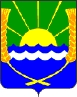 АДМИНИСТРАЦИЯ ПЕШКОВСКОГО СЕЛЬСКОГО ПОСЕЛЕНИЯ АЗОВСКОГО РАЙОНА РОСТОВСКОЙ ОБЛАСТИ
ПОСТАНОВЛЕНИЕ28.10. 2016 г.                              № 335	с. ПешковоО назначении публичных слушаний по вопросам внесения изменений в Правила землепользования и застройки Пешковского сельского поселения  В соответствии с Градостроительным кодексом Российской Федерации, Федеральным законом от 06.10.2003г. №131 ФЗ «Об общих принципах организации местного самоуправления в Российской Федерации», согласно статьи 13 Устава муниципального образования «Пешковское сельское поселение», а так же порядком организации и проведения публичных слушаний в муниципальном образовании «Пешковское сельское поселение», Собрание депутатов Пешковского сельского поселения ПОСТАНОВЛЯЮ:1. Назначить проведение публичных слушаний по вопросам внесения изменений в Правила землепользования и застройки Пешковского сельского поселения с целью приведения в соответствие с требованиями градостроительного законодательства путем устранения нарушений, указанных в предписании министерства строительства Ростовской области от 19.10.2016 № 26/3884 в здании администрации Пешковского сельского поселения, расположенном по адресу: с. Пешково, пер. Октябрьский, 22, Азовского района, Ростовской области на   09.11.2016.   в 18 час.00 мин. 2. Организацию подготовки и проведения публичных слушаний возложить на Комиссию по землепользованию и застройке при администрации Пешковского  сельского поселения согласно дорожной карте, представленной в приложении №1 к настоящему постановлению. 3. Постановление подлежит обнародованию и размещению на официальном сайте Пешковского сельского поселения.4. Контроль за исполнением настоящего постановления возложить  на Главу Администрации  Пешковского сельского поселения   С.В. Ляшенко.Глава администрации  Пешковского сельского поселения                                                                   С.В. Ляшенко      Приложение №1Дорожная картаприведения правил землепользования и застройки (ПЗЗ) муниципального образования «Пешковское сельское поселение» в соответствие с требованиями градостроительного законодательства путем устранения нарушений, указанных в предписании министерства строительства Ростовской области от 19.10.2016 № 26/3884№п/пМероприятиеСрок исполненияОтветственный1.Принятие решения о подготовке проекта внесения изменений в ПЗЗ главой местной администрации. 28.10.20162.Подготовка проекта внесений изменений в ПЗЗ, обеспечивающих в полной мере устранение нарушений, указанных в предписании министерства строительства области от 19.10.2016 № 26/3884, и приведение ПЗЗ в соответствие с требованиями градостроительного законодательства.07.11.20163.Принятие главой местной администрации решения о направлении проекта внесений изменений в ПЗЗ в представительный орган местного самоуправления.08.12.20164.Утверждение новой редакции ПЗЗ представительным органом местного самоуправления 09.12.20165.Опубликование утвержденной редакции ПЗЗ в порядке, установленном для официального опубликования муниципальных правовых актов, иной официальной информации, и размещение утвержденной редакции ПЗЗ (текстовой и графической части) на официальном сайте поселения, городского округа в сети «Интернет».19.12.20166.Направление Докладов об устранении нарушений, копий новой редакции ПЗЗ (текстовой и графической части) в электронном виде в орган, осуществляющий контроль за соблюдением органами местного самоуправления законодательства о градостроительной деятельности (министерство строительства Ростовской области)23.12.2016